Mandate from partners in the projectEach partner in the project must fill in, sign and date the following mandate, which is to be attached to the application for House to House fund.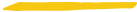 I have read and approved the contents of the project application and authorise /NAME OF THE LEAD APPLICANT/ to submit an application form and to sign on behalf of /ADD NAME OF ORGANISATION/ACTOR/INDIVIDUAL/ a grant agreement with the Human Rights House Foundation. I also confirm that /NAME OF PARTNER/ can be represented by /NAME OF LEAD APPLICANT/ in all matters concerning this project. I undertake to comply with the principles of good partnership practice and confirm that I am authorised to sign on behalf of /ADD NAME OF ORGANISATION/ACTOR /.Name:Position:Signature:Date: